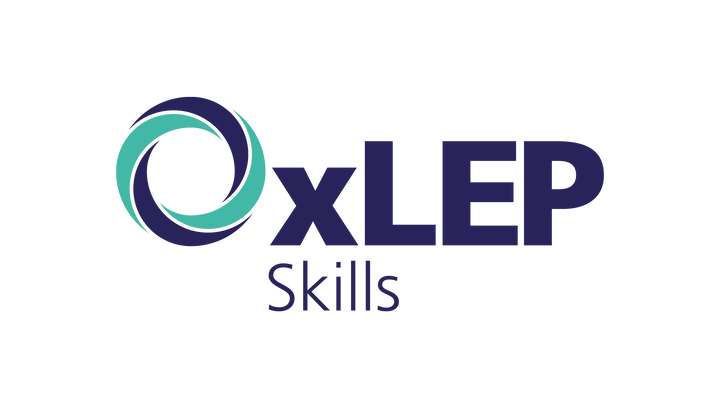 Skills Bootcamps TimelineJun-24Jul-24Aug-24Sep-24Oct-24Nov-24Dec-24Jan-25Feb-25Mar-25Apr-25May-25Jun-25Jul-25Aug-25Sep-25